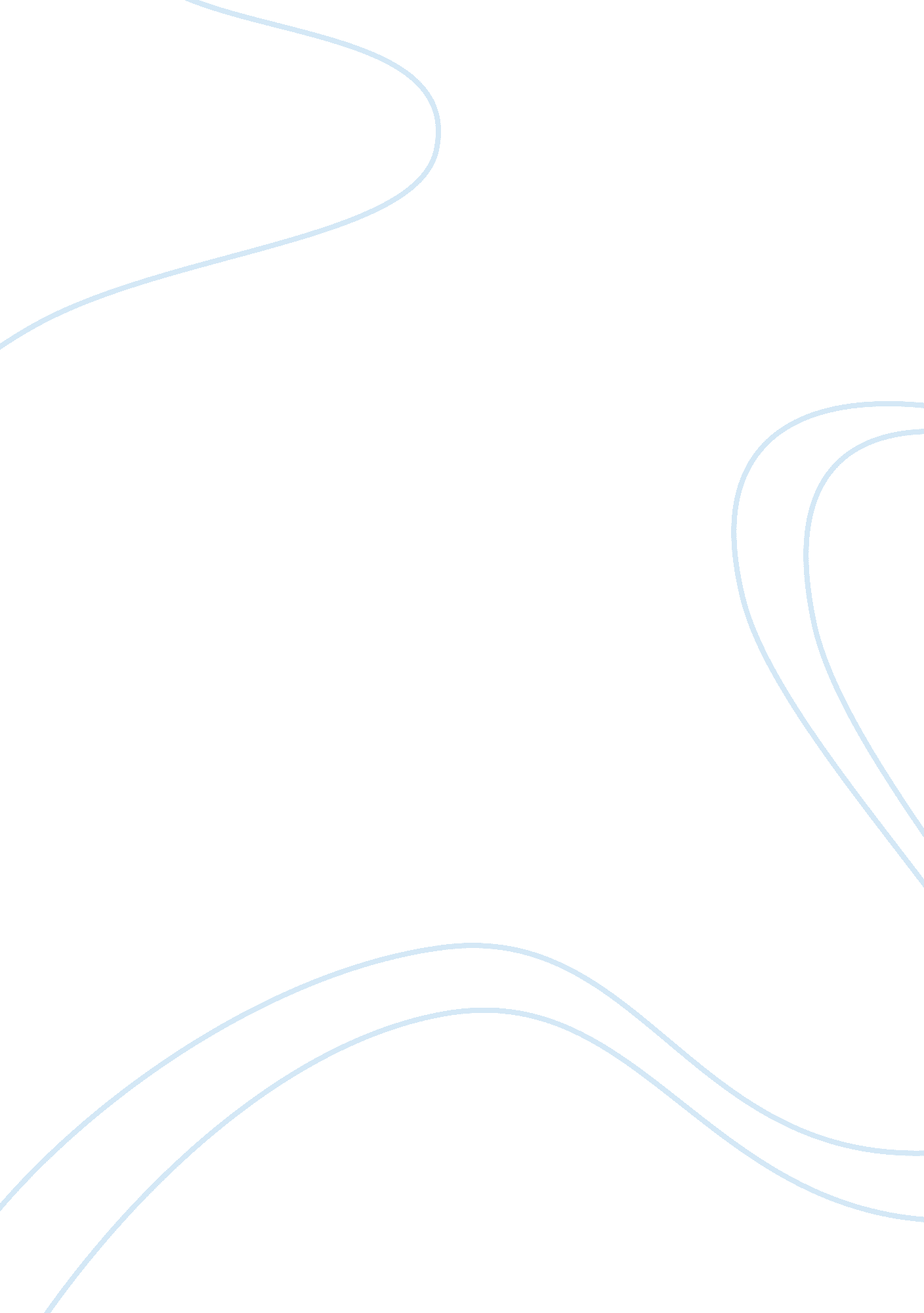 Building bridgesBusiness, Management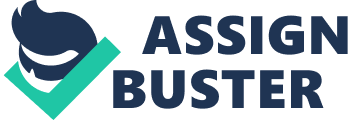 Quality Plan for project Quality should be attained although the project. It will start with first milestone until the end. This will only be assured by providing good leadership skills. There can be many skilled offered but in this project, we would want to ensure that they are quality and are useful to the youth in the area. In order to assure the youth we will offer quality services, we will lay down the objectives of the projects. After each milestone we will countercheck and see if the objectives have been approved. We will also have the best mentors that we can find that will offer good and quality services to the mentors (Rad, Parviz and Ginger 100). 
To ensure that quality is attained, we will have a checklist for every quality control. Each milestone will be checked to ensure that it has attained the levels expected in the project. 
Quality Checklist 
Project: Building Bridges 
Date: 
Milestone 
No 
Yes 
N/A 
Date 
Comments 
a. Setting up of informative youth groups comprising of fifteen members each. 
b. Assigning roles to each of the team members. Ensuring that each member associates positively with at least ten members daily. 
c. Comparative analysis of the operational activities of the organization. 
d. . Joint integration of the generated ideas and opinions from the formed groups. 
e. Organization of a joint conference for all participants to combine all the ideas generated during the group sessions. 
Each of the above milestones will be answered in accordance to its performance in the above table. This is where quality will be determined depending on the comments given. If the expected quality is not attained, it means that milestone will have to be redone once more. 
Works Cited 
Rad, Parviz F, and Ginger Levin. Metrics for Project Management: Formalized Approaches. Vienna, VA: Management Concepts, 2006. Print. 